LISTA JEDNOSTEK NIEODPŁATNEGO PORADNICTWA OBYWATELSKIEGOJednostkaAdresTelefon( infolinia) / www/ e-mailGodziny przyjmowania stronInneRzecznik Praw Pacjentaul. Płocka 11/1301-231 Warszawa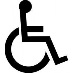 800 190 590(całodobowy kontakt)https://www.gov.pl/web/rpp/kancelaria@rpp.gov.plPoniedziałek  9.00 - 18.00Wtorek - Piątek 9:00 – 15:00Z porad może korzystać każdy kto ma poczucie łamania zbiorowych praw pacjenta.Rzecznik Praw Pacjenta Szpitala PsychiatrycznegoPacjentom placówek, które nie są objęte działalnością Rzecznika Praw Pacjenta Szpitala Psychiatrycznego lub ich rodzinom czy bliskim pomocy w ochronie praw udziela Departament do Spraw Zdrowia Psychicznego Biura Rzecznika Praw Pacjenta – Kontakt powyżej.Pacjentom placówek, które nie są objęte działalnością Rzecznika Praw Pacjenta Szpitala Psychiatrycznego lub ich rodzinom czy bliskim pomocy w ochronie praw udziela Departament do Spraw Zdrowia Psychicznego Biura Rzecznika Praw Pacjenta – Kontakt powyżej.Pacjentom placówek, które nie są objęte działalnością Rzecznika Praw Pacjenta Szpitala Psychiatrycznego lub ich rodzinom czy bliskim pomocy w ochronie praw udziela Departament do Spraw Zdrowia Psychicznego Biura Rzecznika Praw Pacjenta – Kontakt powyżej.Pacjentom placówek, które nie są objęte działalnością Rzecznika Praw Pacjenta Szpitala Psychiatrycznego lub ich rodzinom czy bliskim pomocy w ochronie praw udziela Departament do Spraw Zdrowia Psychicznego Biura Rzecznika Praw Pacjenta – Kontakt powyżej.Narodowy Fundusz Zdrowiaul. Rakowiecka 26/3002-528 Warszawa800 190 590(całodobowy kontakt)www.nfz.gov.plKancelariaElektroniczna[at]nfz.gov.plPoniedziałek - Piątek 8:00 – 16:00Z porad może skorzystać każda osoba objęta ubezpieczeniem lub zainteresowana  ubezpieczeniem zdrowotnym.Można uzyskać między innymi informację o:
-świadczeniach,
-nocnej i świątecznej opiece zdrowotnej,
-programie profilaktycznym,-leczeniu poza granicami kraju,
-prawach pacjenta.Śląski Oddział Wojewódzki NFZ40-844 Katowiceul. Kossutha 13800 190 590(całodobowy kontakt)fax 32 735 15 71www.nfz-katowice.plkancelaria@nfz-katowice.pltip@nfz.gov.plPoniedziałek - Piątek  8:00 - 16:00Z porad może skorzystać każda osoba objęta ubezpieczeniem lub zainteresowana  ubezpieczeniem zdrowotnym.Delegatura w Bielsku-Białejul. Karpacka 2443-300 Bielsko-Biała33 498 98 00bielskobiala@nfz-katowice.pl , sekretariat_bielsko@nfz-katowice.plPoniedziałek - Piątek 8:00 - 16:00Z porad może skorzystać każda osoba objęta ubezpieczeniem lub zainteresowana  ubezpieczeniem zdrowotnym.Delegatura w Częstochowieul. Czartoryskiego 28 42-200 Częstochowa34 360 72 70sekretariat_czestochowa@nfz-katowice.plPoniedziałek - Piątek 8:00 - 16:00Z porad może skorzystać każda osoba objęta ubezpieczeniem lub zainteresowana  ubezpieczeniem zdrowotnym.Delegatura w Tarnowskich Górachul. Piastowska 142-600 Tarnowskie Góry800 190 590Poniedziałek - Piątek 8:00 - 16:00Z porad może skorzystać każda osoba objęta ubezpieczeniem lub zainteresowana  ubezpieczeniem zdrowotnym.Delegatura w Bytomiuul. Wrocławska 32-34 (wejście od ul. gen. Okulickiego)41-902 Bytom800 190 590Poniedziałek - Piątek 8:00 - 16:00Z porad może skorzystać każda osoba objęta ubezpieczeniem lub zainteresowana  ubezpieczeniem zdrowotnym.Delegatura w Chorzowieul. Katowicka 10541-500 Chorzów800 190 590Oddziały na terenie Powiatu BielskiegoStowarzyszenie Promocji Zdrowia Psychicznego"Od Nowa"ul. Pawła Stalmacha 943-502 Czechowice-Dziedzice32 215 50 05www.stowarzyszenieodnowa.blogspot.comstowarzyszenieodnowa@wp.pl-Z porad mogą skorzystać osoby będące w kryzysie  psychicznym.
Działania z zakresu:-leczenia uzależnień oraz zakażeń HIV i AIDS,
- pomoc osobom o obniżonej sprawności fizycznej i mentalnej w pełnym i równoprawnym uczestnictwie w życiu społecznym,
- promocja zatrudnienia i aktywizacja zawodowa,
-  przeciwdziałanie wykluczeniu społecznemu,
- działalność charytatywna,
- podejmowanie działań na rzecz nauki, edukacji, oświaty 
i wychowania w zakresie ochrony i promocji zdrowia,
- wspieranie i prowadzenie działań z zakresu doskonalenia zawodowego osób pracujących w ramach ochrony zdrowia i edukacji.Oddziały na terenie Powiatu BielskiegoBielskie Centrum Psychiatrii – Olszówka w Bielsku-Białej ul. Olszówka 10243-309 Bielsko-Biała 33 814 91 96 w. 135        513 497 347www.psychiatria.bielsko.plbcp@psychiatria.bielsko.pl Czynne całą dobęZ porad mogą skorzystać osoby potrzebujące wsparcia, pomocy, leczenia z powodu zaburzeń zdrowia psychicznego. Placówka świadczy również pomoc w leczeniu uzależnień.Oddziały na terenie Powiatu BielskiegoBielskie CentrumPsychiatrii–Olszówkaw Bielsku–Białejul. Mostowa 143-300 Bielsko-Biała 33 811 64 11 602 392 818  573 291 222www.psychiatria.bielsko.plbcp@psychiatria.bielsko.pl Czynne całą dobęZ porad mogą skorzystać osoby potrzebujące wsparcia, pomocy, leczenia z powodu zaburzeń zdrowia psychicznego. Placówka świadczy również pomoc w leczeniu uzależnień.Oddziały na terenie Powiatu BielskiegoSzpital Pediatrycznyw Bielsku–BiałejPoradnia ZdrowiaPsychicznego dla Dziecii Młodzieżyul. Sobieskiego 8343-300 BielskoBiała33 828 40 00459 599 010 www.szpitalpediatryczny.plszpital@szpitalpediatryczny.plCzynne całą dobęŚwiadczenia psychiatryczne ambulatoryjne dla dzieci i młodzieży.Oddziały na terenie Powiatu BielskiegoFeniks Kareł iWspólnik SpółkajawnaPoradnia ZdrowiaPsychicznego dla Dziecii Młodzieżyul. Piekarska 2443-300 Bielsko-Biała32 815 60 3233 375 02 12www.czpfeniks.pl-Świadczenia psychiatryczne ambulatoryjne dla dzieci i młodzieży.Świadczenia psychologiczne.Oddziały na terenie Powiatu BielskiegoŚląska Fundacja Błękitny Krzyżul. Dzwonkowa 13843-384 Jaworze 33 817 28 38https://www.bk-europe.pl/index.php/pl/sekretariat@bk-europe.pl5 dni w tygodniu 07:30 - 15:30Pomoc osobom uzależnionym, chorym, znajdującym się w trudnym położeniu czy też pokrzywdzonym w skutek rozmaitych przyczyn. Prowadzenie terapii grupowych oraz indywidulanych osób uzależnionych od substancji psychoaktywnych oraz od czynności. Oddziały na terenie Powiatu BielskiegoFundacja Zapobiegania i Resocjalizacji Uzależnień „Nadzieja”UL. Barkowska 167C43-346 Bielsko-Biała33 816 07 67www.nadzieja.bielsko.plfundacja@nadzieja.bielsko.pl-Pomoc dzieciom i młodzieży w dojrzewaniu do pełni człowieczeństwa, wspieranie rodzin i pomoc w ich trudnościach. Ośrodek Terapii Uzależnień.Krajowe Centrum Przeciwdziałania Uzależnieniomul. Dereniowa 52/54,02-776 Warszawa(+48) 22 641 15 01https://kcpu.gov.pl/Poniedziałek - Piątek 8:00 - 16:00Z porad mogą skorzystać osoby dotknięte problemem alkoholowym, współuzależnione, dzieci alkoholików.Ośrodek Pomocy dla Osób Pokrzywdzonych PrzestępstwemOkręgowy Ośrodek Pomocy Osobom Pokrzywdzonym Przestępstwemul. Widok 24 (II piętro)00-023 WarszawaCałodobowa poradnia telefoniczna: 116 - 123 22  668 70 00Konsultacje po wcześniejszym umówieniu telefonicznym (0 22)-824-25-01 798-098-252www.niebieskalinia.plwww.funduszsprawiedliwosci.gov.plponiedziałek - piątek 8:00 - 20:00Sobota 8:00 - 14:00Pomoc osobom pokrzywdzonym i świadkom, przeciwdziałanie przestępczości oraz pomoc postpenitencjarną.Ośrodek prowadzony przez Śląską Fundację Błękitny Krzyż w ramach projektu Ministerstwa Sprawiedliwości pt. „Sieć Pomocy Ofiarom Przestępstw”.Okręgowy Ośrodek Pomocy Pokrzywdzonym Przestępstwem  w Bielsku-Białejul. Wyspiańskiego 3343-300 Bielsko-Biała667 252 257Infolinia:+48 222 309 900Poniedziałek 10:00 - 17:00Wtorek 9:00 - 16:00Środa 13:00 - 20:00Czwartek 9:00 - 16:00Piątek 9:00 - 16:00Sobota 8:00 - 13:00Pomoc osobom pokrzywdzonym i świadkom, przeciwdziałanie przestępczości oraz pomoc postpenitencjarną.Ośrodek prowadzony przez Śląską Fundację Błękitny Krzyż w ramach projektu Ministerstwa Sprawiedliwości pt. „Sieć Pomocy Ofiarom Przestępstw”.Podbeskidzki Ośrodek Interwencji Kryzysowych w Bielsku-Białej
ul. Piękna 243-300 Bielsko-Biała(33) 814 62 21(33) 19 288Fax 33 814 62 21Pomoc całodobowa33 814 62 2133 19288Niebieska Linia33 810 07 04Telefon dla niesłyszących i niedosłyszących(kontakt w formie sms)
797 998 600poik.bielsko.plkontakt@poik.bielsko.plCałodobowo, 7 dni w tygodniuZ porad mogą skorzystać osoby, które znalazły się 
w trudnej sytuacji i nie wiedzą, jak sobie z nią poradzić np:
- przeżywają kryzys,
- nie widzą sensu życia,
- doświadczają przemocy 
w rodzinie,
- mają problemy w rodzinie lub w relacji z bliskimi,
- utraciły kogoś bliskiego,
- uczestniczyły w wypadku,
- nie radzą sobie z nadmiernym stresem.Bezpłatnie, bez skierowań, o każdej porze.Urząd Ochrony Konkurencji i Konsumentówplac Powstańców  Warszawy 100-950 Warszawa22 55 60 800 www.uokik.gov.plporady@dlakonsumentow.pluokik@uokik.gov.plPoniedziałek-Piątek 8:15 - 16:15Prawo konsumenckie.Powiatowy Rzecznik Konsumentów w Bielsku-Białejul. Piastowska 40,43-300 Bielsko-Biała(33) 813 68 76www.powiat.bielsko.plrzecznik.konsumentow@powiat.bielsko.plPoniedziałek - Środa  7:30 - 15:30Czwartek 7:30 - 17:00Piątek 7:30 - 14:00Prawo konsumenckie:
- występowanie do przedsiębiorców w sprawach ochrony praw i ochrony interesów konsumentów,
- bezpłatne poradnictwo konsumenckie,
- informacja prawna w zakresie ochrony interesów konsumentów,
- wytaczanie powództw na rzecz konsumentów,
- udzielanie innych form pomocy prawnej w zakresie praw ochrony praw konsumentów.Państwowa Inspekcja PracyUl. Barska 28/3002-315 Warszawa22 391 82 14fax: 22 391 82 14www.pip.gov.plkancelaria@gip.pip.gov.plPoniedziałek - Piątek  8:00 - 16:00Porady Prawne w zakresie prawa pracy, w szczególności przepisy bezpieczeństwa i higieny pracy, a także przepisy dotyczące zatrudnienia oraz innych form pracy zarobkowej.Państwowa Inspekcja PracyUl. Barska 28/3002-315 WarszawaPorady Prawne w zakresie prawa pracy:z sieci stacjonarnych:801 002 006z sieci komórkowych:459 599 406www.pip.gov.plkancelaria@gip.pip.gov.plPoniedziałek 10.00 - 18.00Wtorek – Piątek 09:00 - 15:00Porady Prawne w zakresie prawa pracy, w szczególności przepisy bezpieczeństwa i higieny pracy, a także przepisy dotyczące zatrudnienia oraz innych form pracy zarobkowej.Państwowa Inspekcja Pracy Okręgowy Inspektorat Pracy w KatowicachUl. Owocowa 6-6a40-158 Katowice(32) 604 12 08801 002 406 – dla połączeń z telefonów stacjonarnych459 595 406 – dla połączeń z telefonów komórkowych www.katowice.pip.gov.plkancelaria@katowice.pip.gov.plPoniedziałek - Piątek 7:30 - 15:30.Porady Prawne w zakresie prawa pracy, w szczególności przepisy bezpieczeństwa i higieny pracy, a także przepisy dotyczące zatrudnienia oraz innych form pracy zarobkowej.Państwowa Inspekcja Pracy Okręgowy Inspektorat Pracy w Katowicach – Oddział w Bielsku - BiałejUl. Piastowska 4043-300 Bielsko Biała(33) 829 13 40(32) 60 41 208www.katowice.oip.gov.plbielsko@katowice.oip.pl-Porady Prawne w zakresie prawa pracy.Zakład Ubezpieczeń Społecznychul. Szamocka 3/501-748 WarszawaCentrala telefoniczna (22) 667 10 00Centrum Obsługi Telefonicznej ZUS (22) 560 16 00www.zus.plcot@zus.plPoniedziałek - Piątek 7:00 - 18:00Adresaci porad:
-ubezpieczeni,
-płatnicy,
-lekarzeZakład Ubezpieczeń Społecznychul. Szamocka 3/501-748 WarszawaCentrala telefoniczna (22) 667 10 00Centrum Obsługi Telefonicznej ZUS (22) 560 16 00www.zus.plcot@zus.plPoniedziałek - Piątek 7:00 - 18:00Informacje o świadczeniu wychowawczym 500+  i Rodzinnym Kapitale Opiekuńczym oraz Polskim Ładzie dla przedsiębiorcówOddziały na terenie Powiatu Bielskiego ul. Krasińskiego 34, 3643-300 Bielsko-Biała(22) 560 16 00www.zus.plcot@zus.plPoniedziałek 8:00 - 18:00Wtorek - Piątek 8:00 - 15:00Adresaci porad:
-ubezpieczeni,
-płatnicy,
-lekarzeOddziały na terenie Powiatu Bielskiegoul. Traugutta 2a43-300 Bielsko-Biała(22) 560 16 00www.zus.plcot@zus.plPoniedziałek 8:00 - 18:00Wtorek - Piątek 8:00 - 15:00Adresaci porad:
-ubezpieczeni,
-płatnicy,
-lekarzeKrajowa Informacja PodatkowaMinisterstwo Finansów 
ul. Świętokrzyska 1200-916 Warszawa22 330 03 30 (z telefonów komórkowych)801 055 055 (z telefonów stacjonarnych)+48 22 330 03 30 (z zagranicy)www.gov.pl/web/kas/krajowa-informacja-skarbowakancelaria.kis@mf.gov.plPoniedziałek - Piątek 8:00 - 18:00Z porad może skorzystać każdy podatnik.Krajowa Informacja Skarbowaul. Warszawska 5 43-300 Bielsko-Biała 33 472 79 00fax: 33 472 79 04https://www.kis.gov.pl/kontakt/dane-teleadresowekancelaria.kis@mf.gov.plkis@mf.gov.plPoniedziałek - Piątek 7:00 - 15:00Z porad może skorzystać każdy podatnik.Rzecznik Finansowyul. Nowogrodzka 47A00-695 Warszawa+48 22 333-73-26+48 22 333-73-27fax +48 22 333-73-29www.rf.gov.plporady@rf.gov.plbiuro@rf.gov.plPoniedziałek - Piątek 8:00 - 16:00Z porad mogą skorzystać osoby ubezpieczone i będące w sporze dotyczącym ubezpieczeń.Rzecznik Praw Obywatelskichal. Solidarności 7700-090 WarszawaCentrala (22) 55 17 700fax: (22) 827 64 53800 676 676 - połączenie bezpłatne z telefonów stacjonarnych oraz komórkowych(22) 551 77 91 - połączenie płatne zgodnie z cennikiem operatorawww.rpo.gov.plbiurorzecznika@brpo.gov.plPoniedziałek 10:00 - 18:00Wtorek - Piątek 8:00 - 16:00Z porad mogą skorzystać każdy, kto uważa że jego prawa są naruszone.Biuro Pełnomocnika Terenowego RPOul. Jagiellońska 25 40-032 Katowice(22) 20 98 555www.rpo.gov.pl
katowice@brpo.gov.plWtorek i Piątek 9.00 - 15.00Środa 10.00 - 16.00Może zgłosić się każdy, kto uważa że jego prawa są naruszone.Rzecznik Praw Dzieckaul. Chocimska 6 00-791 Warszawa  (22) 583 66 00   (22) 583 66 00 800 12 12 12 Fax: (22) 583 66 96www.brpd.gov.plrpd@brpd.gov.plPoniedziałek - Piątek 8:15 - 16:15Z porad mogą korzystać wszystkie dzieci, szczególnie niepełnosprawne, które maję utrudniony start życiowy.
Sprawy przemocy, relacji rówieśniczych, szkolnych i rodzinnych.
Może dzwonić każdy, kto doświadcza problemu lub jest jego świadkiem.